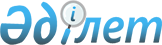 Вопросы Комитета по водным ресурсам Министерства сельского хозяйства Республики Казахстан
					
			Утративший силу
			
			
		
					Постановление Правительства Республики Казахстан от 6 мая 1999 года N 536 . Утратило силу - постановлением Правительства РК от 2 марта 2000 г. N 347 ~P000347.
      Сноска. Утратило силу постановлением Правительства РК от 02.03.2000 № 347.
      В соответствии с постановлением Правительства Республики Казахстан от 5 марта 1999 года № 206 P990206_ "Отдельные вопросы Министерства сельского хозяйства Республики Казахстан" Правительство Республики Казахстан постановляет: 
      1. Утвердить прилагаемые: 
      1) Положение о Комитете по водным ресурсам Министерства сельского хозяйства Республики Казахстан; 
      2) структуру Комитета по водным ресурсам Министерства сельского хозяйства Республики Казахстан. 
      2. Признать утратившими силу: 
      1) постановление Правительства Республики Казахстан от 18 декабря 1997 года № 1786 P971786_ "Вопросы Комитета по водным ресурсам Министерства сельского хозяйства Республики Казахстан" (САПП Республики Казахстан, 1997 г., № 56, ст. 505); 
      2) пункт 5 постановления Правительства Республики Казахстан от 30 декабря 1998 года № 1359 P981359_ "О преобразовании областных комитетов по водным ресурсам Комитета по водным ресурсам Министерства сельского хозяйства Республики Казахстан в государственные предприятия по водному хозяйству" (САПП Республики Казахстан, 1998 г., № 50, ст. 463). 
      3. Настоящее постановление вступает в силу со дня подписания. 
      Исполняющий обязанности 
      Премьер-Министра 
      Республики Казахстан
      1. Комитет по водным ресурсам Министерства сельского хозяйства Республики Казахстан (далее - Комитет) является ведомством, осуществляющим в пределах компетенции Министерства сельского хозяйства Республики Казахстан специальные исполнительные и контрольно-надзорные функции, а также межотраслевую координацию в сфере управления водными ресурсами. 
      Комитет имеет территориальные органы - бассейновые водохозяйственные управления в городах Алматы, Астане, Атырау, Караганде, Кызылорде, Костанае, Семипалатинске, Таразе. 
      Сноска. В пункт 1 внесены изменения - постановлением Правительства РК от 2 августа 1999 г. N 1093 P991093_ . 
      2. Комитет осуществляет свою деятельность в соответствии с Конституцией и законами Республики Казахстан, актами Президента, Правительства Республики Казахстан, иными нормативными правовыми актами, а также настоящим Положением. 
      3. Комитет является юридическим лицом в организационно-правовой форме государственного учреждения, имеет печать и штампы со своим наименованием на государственном языке, бланки установленного образца, а также в соответствии с законодательством счета в банках. 
      Комитет вступает в гражданско-правовые отношения от собственного имени. 
      Комитет имеет право выступать стороной гражданско-правовых отношений от имени государства, если он уполномочен на это в соответствии с законодательством. 
      4. Комитет по вопросам своей компетенции в установленном законодательством порядке издает приказы, которые имеют обязательную силу на территории Республики Казахстан. 
      5. Структура и лимит штатной численности Комитета утверждаются Правительством Республики Казахстан. 
      Сноска. В пункт 5 внесены изменения - постановлением Правительства РК от 2 августа 1999 г. N 1093 P991093_ . 
      6. Юридический адрес Комитета: город Астана, улица Можайского, 28-а. 
      7. Полное наименование Комитета - государственное учреждение "Комитет по водным ресурсам Министерства сельского хозяйства Республики Казахстан". 
      8. Настоящее Положение является учредительным документом Комитета. 
      9. Финансирование деятельности Комитета осуществляется только из республиканского бюджета. 
      Комитету запрещается вступать в договорные отношения с субъектами предпринимательства на предмет выполнения обязанностей, являющихся функциями Комитета. 
      Если Комитету законодательными актами предоставлено право осуществлять приносящую доходы деятельность, то доходы, полученные от такой деятельности, направляются в доход республиканского бюджета. 
                     2. Основные задачи, функции и права Комитета 
      10. Основными задачами Комитета являются: 
      1) участие в разработке и реализации государственной научно- технической и инвестиционной политики в области мелиорации и водного хозяйства, разработке и реализации государственных и иных программ развития мелиорации и водного хозяйства, рационального использования и охраны водных ресурсов; 
      2) государственный контроль за использованием и охраной водных ресурсов, выполнением условий разрешения на специальное водопользование; 
      3) регулирование использования вод для обеспечения потребностей населения и отраслей экономики в воде, сохранности водного фонда и защиты вод от загрязнения, засорения и истощения, улучшения состояния рек, озер и водохранилищ; 
      4) совершенствование нормативных правовых актов и экономического механизма пользования водными ресурсами. 
      11. Комитет в установленном законодательством порядке осуществляет следующие функции: 
      1) участвует в разработке проектов законодательных и иных нормативных правовых актов, приоритетных направлений по вопросам своей компетенции; 
      2) осуществляет государственный контроль за использованием водных ресурсов и охраной водного фонда; 
      3) регулирует использование и охрану водных ресурсов для обеспечения потребностей населения и отраслей экономики в воде, комплексного ее использования с учетом экологических требований и защиты вод от загрязнения, засорения и истощения, улучшения состояния рек, озер и водохранилищ; 
      4) выдает разрешения на специальное водопользование из поверхностных вод по согласованию с органами охраны природы и согласовывает выдачу разрешений на специальное водопользование из подземных источников; 
      5) выдает технические условия на все виды водопользования при согласовании проектов строительства, реконструкции организаций и объектов, размещения организаций и сооружений; 
      6) регулирует режим работы водохозяйственных объектов, организует подведомственными государственными республиканскими предприятиями эксплуатацию водохранилищ, плотин, гидроузлов, каналов и водоводов межгосударственного, межотраслевого и межобластного назначения и других объектов, расположенных непосредственно на водоисточниках; 
      7) разрабатывает краткосрочные и перспективные водохозяйственные балансы, схемы комплексного использования и охраны водных ресурсов для речных бассейнов и территорий, участвует в научно-исследовательских и проектных работах; 
      8) ведет государственный учет вод, мониторинг водных ресурсов, а также государственный водный кадастр совместно с органами охраны недр и гидрометеорологии; 
      9) утверждает нормы водопотребления в отраслях экономики и коммунально- бытовом секторе, правила эксплуатации водохранилищ комплексного назначения по согласованию с государственными органами охраны природы, рыбных запасов, санитарного надзора и другими заинтересованными государственными органами; 
      10) взаимодействует с государственными органами по вопросам водного хозяйства, использования и охраны водных ресурсов; 
      11) участвует в работе по приемке в эксплуатацию водохозяйственных объектов, согласовывает проекты водохозяйственных сооружений и производство строительных, дноуглубительных и иных работ, влияющих на состояние водных объектов и водных ресурсов; 
      12) взаимодействует с органами государственного управления водным хозяйством сопредельных государств по вопросам совместного использования и охраны трансграничных вод и межгосударственных водопроводящих трактов; 
      13) участвует в выработке приоритетных направлений межгосударственного сотрудничества, способствует привлечению и использованию инвестиций в водном хозяйстве; 
      14) осуществляет иные функции, возложенные на него законодательством. 
      12. Для реализации основных задач и осуществления возложенных на него функций Комитет имеет право в установленном законодательством порядке: 
      1) издавать приказы, давать указания территориальным органам и в пределах компетенции подведомственным Комитету республиканским государственным предприятиям и проверять их выполнение; 
      2) разрабатывать и вносить предложения по вопросам создания, реорганизации и ликвидации подведомственных организаций; 
      3) вносить предложения о приостановлении или отмене действия нормативных правовых актов министерств, иных центральных исполнительных органов и ведомств, регламентирующих распределение и использование водных ресурсов, выданных разрешений на специальное водопользование, когда эти документы противоречат законодательству Республики Казахстан; 
      4) запрашивать и получать информацию по вопросам состояния водных ресурсов, объектов и орошаемых земель, их использования от соответствующих государственных органов и иных юридических лиц и предоставлять им при необходимости аналогичную информацию; 
      5) осуществлять иные права, предусмотренные законодательством. 
                               3. Имущество Комитета 
      13. Комитет имеет на праве оперативного управления обособленное имущество. 
      14. Имущество, закрепленное за Комитетом, относится к республиканской собственности. 
      15. Комитет не вправе самостоятельно отчуждать или иным способом распоряжаться закрепленным за ним имуществом. 
      Комитету может быть предоставлено право распоряжения имуществом в случаях и пределах, установленных законодательством. 
                         4. Организация деятельности Комитета 
      16. Комитет возглавляет Председатель, назначаемый на должность и освобождаемый от должности Правительством Республики Казахстан, по представлению Министра сельского хозяйства Республики Казахстан. 
      Председатель Комитета имеет заместителя, который назначается на должность и освобождается от должности Министром сельского хозяйства Республики Казахстан по представлению Председателя Комитета. 
      17. Председатель Комитета организует и руководит работой Комитета и несет персональную ответственность за выполнение возложенных на Комитет задач и осуществление им своих функций. 
      18. В этих целях Председатель: 
      1) определяет обязанности и полномочия своего заместителя и руководителей структурных подразделений Комитета; 
      2) в соответствии с законодательством назначает на должности и освобождает от должностей работников Комитета, руководителей территориальных органов и руководителей подведомственных республиканских государственных предприятий; 
      3) в установленном законодательством порядке налагает дисциплинарные взыскания на сотрудников Комитета; 
      4) подписывает приказы; 
      5) утверждает положения о структурных подразделениях Комитета; 
      6) представляет Комитет в государственных органах, иных организациях; 
      7) осуществляет иные полномочия в соответствии с законодательством. 
      5. Реорганизация и ликвидация государственного органа 
      19. Реорганизация и ликвидация Комитета осуществляется в установленном законодательством порядке. 
      Отдел водных ресурсов 
      Отдел мелиорации, водохозяйственных сооружений и инвестиций 
      Отдел экономического мониторинга и реформ
					© 2012. РГП на ПХВ «Институт законодательства и правовой информации Республики Казахстан» Министерства юстиции Республики Казахстан
				Утверждено постановлением Правительства
Республики Казахстан
от 6 мая 1999 года № 536                                  Положение                        о Комитете по водным ресурсам                       Министерства сельского хозяйства                             Республики Казахстан                              I. Общие положения Утверждена постановлением Правительства
Республики Казахстан
от 6 мая 1999 года № 536                                  Структура                        Комитета по водным ресурсам                     Министерства сельского хозяйства                           Республики Казахстан 